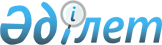 О внесении изменений в решение Восточно-Казахстанского областного маслихата от 10 декабря 2014 года № 24/289-V "Об областном бюджете на 2015-2017 годы"
					
			Утративший силу
			
			
		
					Решение Восточно-Казахстанского областного маслихата от 04 марта 2015 года № 25/311-V. Зарегистрировано Департаментом юстиции Восточно-Казахстанской области 12 марта 2015 года N 3724. Утратило силу - решением Восточно-Казахстанского областного маслихата от 09 декабря 2015 года № 34/406-V      Сноска. Утратило силу - решением Восточно-Казахстанского областного маслихата от 09.12.2015 № 34/406-V (вводится в действие с 01.01.2016).

       Примечание РЦПИ.

      В тексте документа сохранена пунктуация и орфография оригинала.

      В соответствии со статьей 108 Бюджетного кодекса Республики Казахстан от 4 декабря 2008 года, подпунктом 1) пункта 1 статьи 6 Закона Республики Казахстан от 23 января 2001 года "О местном государственном управлении и самоуправлении в Республике Казахстан" Восточно-Казахстанский областной маслихат РЕШИЛ: 

      1. Внести в решение Восточно-Казахстанского областного маслихата от 10 декабря 2014 года № 24/289-V "Об областном бюджете на 2015-2017 годы" (зарегистрировано в Реестре государственной регистрации нормативных правовых актов за № 3589, опубликовано в информационно-правовой системе "Әділет" 31 декабря 2014 года, газетах "Дидар" от 5 января 2015 года № 1, "Рудный Алтай" от 6 января 2015 года № 1) следующие изменения:

       пункт 1 изложить в новой редакции:

      "1. Утвердить областной бюджет на 2015-2017 годы согласно приложениям 1, 2 и 3 соответственно, в том числе на 2015 год в следующих объемах:

      1) доходы – 212685694,9 тысяч тенге, в том числе:

      налоговые поступления – 32386174,0 тысяч тенге;

      неналоговые поступления – 2974867,0 тысяч тенге;

      поступления от продажи основного капитала – 0,0 тысяч тенге;

      поступления трансфертов – 177324653,9 тысяч тенге;

      2) затраты – 209678526,9 тысяч тенге;

      3) чистое бюджетное кредитование – 3555527,0 тысяч тенге, в том числе:

      бюджетные кредиты – 6679086,0 тысяч тенге;

      погашение бюджетных кредитов – 3123559,0 тысяч тенге;

      4) сальдо по операциям с финансовыми активами – 3526703,0 тысяч тенге, в том числе:

      приобретение финансовых активов – 3526703,0 тысяч тенге;

      поступления от продажи финансовых активов государства – 0,0 тысяч тенге;

      5) дефицит (профицит) бюджета – -4075062,0 тысяч тенге;

      6) финансирование дефицита (использование профицита) бюджета – 4075062,0 тысяч тенге.";

       пункт 2 изложить в новой редакции:

      "2. Установить на 2015 год нормативы распределения доходов в бюджеты городов и районов по социальному налогу, индивидуальному подоходному налогу с доходов, облагаемых у источника выплаты, индивидуальному подоходному налогу с доходов иностранных граждан, облагаемых у источника выплаты:

       приложение 1 к указанному решению изложить в новой редакции согласно приложению к настоящему решению.

      2. Настоящее решение вводится в действие с 1 января 2015 года.

 Областной бюджет на 2015 год
					© 2012. РГП на ПХВ «Институт законодательства и правовой информации Республики Казахстан» Министерства юстиции Республики Казахстан
				городу Усть-Каменогорску

14,2 процента;

городу Семей

87,5 процента;

городу Риддеру

95,1 процента;

Абайскому району

100,0 процентов;

Аягозскому району

91,4 процента;

Бескарагайскому району

56,4 процента;

Бородулихинскому району

78,7 процента;

Глубоковскому району

91,9 процента;

Жарминскому району

70,0 процентов;

Зыряновскому району

95,7 процента;

Зайсанскому району

74,0 процента;

Катон-Карагайскому району

65,0 процентов;

Курчумскому району

84,1 процента;

Кокпектинскому району

61,6 процента;

городу Курчатову 

94,0 процента;

Тарбагатайскому району

61,4 процента;

Уланскому району

83,3 процента;

Урджарскому району

84,6 процента;

Шемонаихинскому району

93,5 процента.";


      Председатель сессии

А. Уразов

      Временно осуществляющая

      полномочия секретаря

      областного маслихата

Н. Тусупова
Приложение 1 к решению 
Восточно-Казахстанского
областного маслихата
от 4 марта 2015 года № 25/311-VПриложение 1 к решению
Восточно-Казахстанского
областного маслихата
от 10 декабря 2014 года
№ 24/289-VКатегория

Категория

Категория

Категория

Категория

Всего доходы
(тысяч тенге)

Класс

Класс

Класс

Класс

Всего доходы
(тысяч тенге)

Подкласс

Подкласс

Подкласс

Всего доходы
(тысяч тенге)

Специфика

Специфика

Всего доходы
(тысяч тенге)

Наименование

Всего доходы
(тысяч тенге)

1

2

3

4

5

6

I. ДОХОДЫ

212 685 694,9

1

Налоговые поступления

32 386 174,0

01

Подоходный налог

15 862 253,0

2

Индивидуальный подоходный налог

15 862 253,0

01

Индивидуальный подоходный налог с доходов, облагаемых у источника выплаты

15 343 923,0

04

Индивидуальный подоходный налог с доходов иностранных граждан, облагаемых у источника выплаты

518 330,0

03

Социальный налог

12 808 582,0

1

Социальный налог

12 808 582,0

01

Социальный налог

12 808 582,0

05

Внутренние налоги на товары, работы и услуги

3 715 339,0

3

Поступления за использование природных и других ресурсов

3 715 339,0

03

Плата за пользование водными ресурсами поверхностных источников

135 282,0

04

Плата за лесные пользования

113 865,0

16

Плата за эмиссии в окружающую среду

3 466 192,0

2

Неналоговые поступления

2 974 867,0

01

Доходы от государственной собственности

560 872,0

5

Доходы от аренды имущества, находящегося в государственной собственности

67 000,0

04

Доходы от аренды имущества, находящегося в коммунальной собственности области

67 000,0

7

Вознаграждения по кредитам, выданным из государственного бюджета

493 872,0

03

Вознаграждения по бюджетным кредитам, выданным из областного бюджета местным исполнительным органам районов (городов областного значения)

1 311,0

06

Вознаграждения по бюджетным кредитам, выданным из местного бюджета специализированным организациям

492 561,0

04

Штрафы, пени, санкции, взыскания, налагаемые государственными учреждениями, финансируемыми из государственного бюджета, а также содержащимися и финансируемыми из бюджета (сметы расходов) Национального Банка Республики Казахстан

2 413 995,0

1

Штрафы, пени, санкции, взыскания, налагаемые государственными учреждениями, финансируемыми из государственного бюджета, а также содержащимися и финансируемыми из бюджета (сметы расходов) Национального Банка Республики Казахстан, за исключением поступлений от организаций нефтяного сектора

2 413 995,0

06

Административные штрафы, пени, санкции, взыскания, налагаемые департаментами внутренних дел областей, города республиканского значения, столицы, их территориальными подразделениями, финансируемыми из местного бюджета

2 413 995,0

3

Поступления от продажи основного капитала

0,0

4

Поступления трансфертов

177 324 653,9

01

Трансферты из нижестоящих органов государственного управления

1 306 927,9

2

Трансферты из районных (городских) бюджетов

1 306 927,9

02

Возврат целевых трансфертов

60 476,9

03

Возврат использованных не по целевому назначению целевых трансфертов

79 039,0

04

Поступления трансфертов из районных (городских) бюджетов на компенсацию потерь областного бюджета

1 167 412,0

02

Трансферты из вышестоящих органов государственного управления

176 017 726,0

1

Трансферты из республиканского бюджета

176 017 726,0

01

Целевые текущие трансферты

59 722 034,0

02

Целевые трансферты на развитие

29 768 363,0

03

Субвенции

86 527 329,0

Функциональная группа  

Функциональная группа  

Функциональная группа  

Функциональная группа  

Функциональная группа  

Всего затраты (тысяч тенге)

Функциональная подгруппа

Функциональная подгруппа

Функциональная подгруппа

Функциональная подгруппа

Всего затраты (тысяч тенге)

Администратор бюджетных программ

Администратор бюджетных программ

Администратор бюджетных программ

Всего затраты (тысяч тенге)

Бюджетная программа

Бюджетная программа

Всего затраты (тысяч тенге)

Наименование

Всего затраты (тысяч тенге)

1

2

3

4

5

6

II. ЗАТРАТЫ

209 678 526,9

01

Государственные услуги общего характера

1 920 433,2

1

Представительные, исполнительные и другие органы, выполняющие общие функции государственного управления

1 546 350,0

110

Аппарат маслихата области

49 484,0

001

Услуги по обеспечению деятельности маслихата области

48 764,0

003

Капитальные расходы государственного органа

720,0

120

Аппарат акима области

1 276 417,0

001

Услуги по обеспечению деятельности акима области

1 160 727,0

002

Создание информационных систем

33 849,0

004

Капитальные расходы государственного органа

1 300,0

007

Капитальные расходы подведомственных государственных учреждений и организаций

11 929,0

013

Обеспечение деятельности Ассамблеи народа Казахстана области

68 612,0

282

Ревизионная комиссия области

220 449,0

001

Услуги по обеспечению деятельности ревизионной комиссии области

220 214,0

003

Капитальные расходы государственного органа

235,0

2

Финансовая  деятельность

136 898,2

257

Управление финансов области

136 898,2

001

Услуги по реализации государственной политики в области исполнения местного бюджета и управления коммунальной собственностью области 

128 046,2

009

Приватизация, управление коммунальным имуществом, постприватизационная деятельность и регулирование споров, связанных с этим

8 852,0

5

Планирование и статистическая деятельность

145 159,0

258

Управление экономики и бюджетного планирования области

145 159,0

001

Услуги по реализации государственной политики в области формирования и развития экономической политики, системы государственного планирования 

136 988,0

005

Капитальные расходы государственного органа

2 786,0

061

Экспертиза и оценка документации по вопросам бюджетных инвестиций и концессии, проведение оценки реализации бюджетных инвестиций

5 385,0

9

Прочие государственные услуги общего характера

92 026,0

269

Управление по делам религий области

92 026,0

001

Услуги по реализации государственной политики в сфере религиозной деятельности на местном уровне 

54 049,0

005

Изучение и анализ религиозной ситуации в регионе

37 977,0

02

Оборона

219 795,2

1

Военные нужды

90 421,3

296

Управление по мобилизационной подготовке области

90 421,3

003

Мероприятия в рамках исполнения всеобщей воинской обязанности

65 509,7

007

Подготовка территориальной обороны и территориальная оборона областного масштаба

24 911,6

2

Организация работы по чрезвычайным ситуациям

129 373,9

287

Территориальный орган, уполномоченных органов в области чрезвычайных ситуаций природного и техногенного характера, гражданской обороны, финансируемый из областного бюджета

11 602,0

004

Предупреждение и ликвидация чрезвычайных ситуаций областного масштаба

11 602,0

296

Управление по мобилизационной подготовке области

117 771,9

001

Услуги по реализации государственной политики на местном уровне в области мобилизационной подготовки

38 439,0

005

Мобилизационная подготовка и мобилизация областного масштаба

79 303,9

009

Капитальные расходы государственного органа

29,0

03

Общественный порядок, безопасность, правовая, судебная, уголовно-исполнительная деятельность

11 126 810,6

1

Правоохранительная деятельность

11 126 810,6

252

Исполнительный орган внутренних дел, финансируемый из областного бюджета

10 931 387,0

001

Услуги по реализации государственной политики в области обеспечения охраны общественного порядка и безопасности на территории области

9 159 308,0

003

Поощрение граждан, участвующих в охране общественного порядка

7 490,0

006

Капитальные расходы государственного органа

1 532 407,0

013

Услуги по размещению лиц, не имеющих определенного места  жительства и документов

74 097,0

014

Организация  содержания лиц, арестованных в административном порядке

102 329,0

015

Организация содержания служебных животных 

29 006,0

032

Капитальные расходы подведомственных государственных учреждений и организаций

26 750,0

288

Управление строительства, архитектуры и градостроительства области

195 423,6

005

Развитие объектов органов внутренних дел 

127 424,6

053

Строительство объектов общественного порядка и безопасности

67 999,0

04

Образование

33 159 068,7

1

Дошкольное воспитание и обучение 

5 626 409,0

261

Управление образования области

5 626 409,0

027

Целевые текущие трансферты бюджетам районов (городов областного значения) на реализацию государственного образовательного заказа в дошкольных организациях образования

5 626 409,0

2

Начальное, основное среднее и общее среднее образование

9 272 102,8

261

Управление образования области

6 823 553,5

003

Общеобразовательное обучение по специальным образовательным учебным программам

1 860 170,0

006

Общеобразовательное обучение одаренных детей в специализированных организациях образования

1 759 281,5

053

Целевые текущие трансферты бюджетам районов (городов областного значения) на апробирование подушевого финансирования начального, основного среднего и общего среднего образования

2 288 828,0

061

Целевые текущие трансферты бюджетам районов (городов областного значения) на повышение оплаты труда учителям, прошедшим повышение квалификации по трехуровневой системе

915 274,0

285

Управление физической культуры и спорта области

2 448 549,3

006

Дополнительное образование для детей и юношества по спорту

2 323 349,3

007

Общеобразовательное обучение одаренных в спорте детей в специализированных организациях образования

125 200,0

4

Техническое и профессиональное, послесреднее образование

7 887 708,3

253

Управление здравоохранения области

343 876,3

043

Подготовка специалистов в организациях технического и профессионального, послесреднего образования

343 876,3

261

Управление образования области

7 543 832,0

024

Подготовка специалистов в организациях технического и профессионального образования

7 543 832,0

5

Переподготовка и повышение квалификации специалистов

23 959,0

253

Управление здравоохранения области

23 959,0

003

Повышение квалификации и переподготовка кадров

23 959,0

9

Прочие услуги в области образования

10 348 889,6

261

Управление образования области

1 487 652,0

001

Услуги по реализации государственной политики на местном уровне в области образования 

95 732,0

005

Приобретение и доставка учебников, учебно-методических комплексов для областных государственных учреждений образования

42 705,0

007

Проведение школьных олимпиад, внешкольных мероприятий и конкурсов областного масштаба

279 715,0

011

Обследование психического здоровья детей и подростков и оказание психолого-медико-педагогической консультативной помощи населению

5 881,0

012

Реабилитация и социальная адаптация детей и подростков с проблемами в развитии

135 184,0

013

Капитальные расходы государственного органа

1 535,0

029

Методическая работа

231 320,0

067

Капитальные расходы подведомственных государственных учреждений и организаций

522 531,0

113

Целевые текущие трансферты из местных бюджетов

173 049,0

288

Управление строительства, архитектуры и градостроительства области

8 861 237,6

007

Целевые трансферты на развитие бюджетам  районов (городов областного значения) на строительство и реконструкцию объектов образования

3 091 746,3

011

Строительство и реконструкция объектов образования

5 769 491,3

05

Здравоохранение

49 269 616,3

1

Больницы широкого профиля

197 950,0

253

Управление здравоохранения области

197 950,0

004

Оказание стационарной и стационарозамещающей медицинской помощи субъектами здравоохранения по направлению специалистов первичной медико-санитарной помощи и медицинских организаций, за исключением оказываемой за счет средств республиканского бюджета и субъектами здравоохранения районного значения и села 

197 950,0

2

Охрана здоровья населения

1 361 081,0

253

Управление здравоохранения области

1 361 081,0

005

Производство крови, ее компонентов и препаратов для местных организаций здравоохранения 

874 320,0

006

Услуги по охране материнства и детства

395 303,0

007

Пропаганда здорового образа жизни

90 578,0

017

Приобретение тест-систем для проведения дозорного эпидемиологического надзора

880,0

3

Специализированная медицинская помощь

15 822 929,0

253

Управление здравоохранения области

15 822 929,0

009

Оказание медицинской помощи лицам, страдающим туберкулезом, инфекционными заболеваниями, психическими расстройствами и расстройствами поведения, в том числе связанные с употреблением психоактивных веществ

6 231 257,0

019

Обеспечение больных туберкулезом противотуберкулезными препаратами

626 678,0

020

Обеспечение больных диабетом противодиабетическими препаратами

1 405 651,0

021

Обеспечение онкогематологических больных химиопрепаратами

383 923,0

022

Обеспечение лекарственными средствами больных с хронической почечной недостаточностью, аутоиммунными, орфанными заболеваниями, иммунодефицитными состояниями, а также больных после трансплантации почек

977 524,0

026

Обеспечение факторами свертывания крови больных гемофилией

699 806,0

027

Централизованный закуп вакцин и других медицинских иммунобиологических препаратов для проведения иммунопрофилактики населения

1 192 923,0

036

Обеспечение тромболитическими препаратами больных с острым инфарктом миокарда

98 070,0

046

Оказание медицинской помощи онкологическим больным в рамках гарантированного объема бесплатной медицинской помощи

4 207 097,0

4

Поликлиники

24 535 815,0

253

Управление здравоохранения области

24 535 815,0

014

Обеспечение лекарственными средствами и специализированными продуктами детского и лечебного питания отдельных категорий населения на амбулаторном уровне

1 890 084,0

038

Проведение скрининговых исследований в рамках гарантированного объема бесплатной медицинской помощи

479 549,0

039

Оказание медицинской помощи населению субъектами здравоохранения районного значения и села и амбулаторно-поликлинической помощи в рамках гарантированного объема бесплатной медицинской помощи

20 967 397,0

045

Обеспечение лекарственными средствами на льготных условиях отдельных категорий граждан на амбулаторном уровне лечения

1 198 785,0

5

Другие виды медицинской помощи

2 082 930,0

253

Управление здравоохранения области

2 082 930,0

011

Оказание скорой медицинской помощи и санитарная авиация, за исключением оказываемой за счет средств республиканского бюджета и субъектами здравоохранения районного значения и села 

2 030 441,0

029

Областные базы спецмедснабжения

52 489,0

9

Прочие услуги в области здравоохранения

5 268 911,3

253

Управление здравоохранения области

2 908 904,0

001

Услуги по реализации государственной политики на местном уровне в области здравоохранения

125 467,0

008

Реализация мероприятий по профилактике и борьбе со СПИД в Республике Казахстан

722 902,0

013

Проведение патологоанатомического вскрытия

144 065,0

016

Обеспечение граждан бесплатным или льготным проездом за пределы населенного пункта на лечение

38 863,0

018

Информационно-аналитические услуги в области здравоохранения

79 439,0

033

Капитальные расходы медицинских организаций здравоохранения

1 798 168,0

288

Управление строительства, архитектуры и градостроительства области

2 360 007,3

038

Строительство и реконструкция объектов здравоохранения

2 335 437,9

083

Строительство врачебных амбулаторий и фельдшерско-акушерских пунктов, расположенных в сельских населенных пунктах в рамках Дорожной карты занятости 2020

24 569,4

06

Социальная помощь и социальное обеспечение

8 507 519,1

1

Социальное обеспечение

4 986 974,1

256

Управление координации занятости и социальных  программ области

3 662 619,0

002

Предоставление специальных социальных услуг для престарелых и инвалидов в медико-социальных учреждениях (организациях) общего типа

1 261 434,0

012

Предоставление специальных социальных услуг для детей-инвалидов в государственных медико-социальных учреждениях (организациях) для детей с нарушениями функций опорно-двигательного аппарата

228 803,0

013

Предоставление специальных социальных услуг для инвалидов с психоневрологическими заболеваниями, в психоневрологических медико-социальных учреждениях (организациях)

1 501 655,0

014

Предоставление специальных социальных услуг для престарелых, инвалидов, в том числе детей-инвалидов в реабилитационных центрах

385 870,0

015

Предоставление специальных социальных услуг для детей-инвалидов с психоневрологическими патологиями в детских психоневрологических медико-социальных учреждениях (организациях)

284 857,0

261

Управление образования области

1 272 101,0

015

Социальное обеспечение сирот, детей, оставшихся без попечения родителей

1 206 568,0

037

Социальная реабилитация

65 533,0

288

Управление строительства, архитектуры и градостроительства области

52 254,1

039

Строительство и реконструкция объектов социального обеспечения

52 254,1

2

Социальная помощь

1 139 347,0

256

Управление координации занятости и социальных  программ области

1 139 347,0

003

Социальная поддержка инвалидов

414 423,0

051

Целевые текущие трансферты бюджетам районов (городов областного значения) на проведение мероприятий, посвященных семидесятилетию Победы в Великой Отечественной войне

721 488,0

052

Проведение мероприятий, посвященных семидесятилетию Победы в Великой Отечественной войне

3 436,0

9

Прочие услуги в области социальной помощи и социального обеспечения

2 381 198,0

256

Управление координации занятости и социальных  программ области

2 272 193,0

001

Услуги по реализации государственной политики на местном уровне в области обеспечения занятости и реализации социальных программ для населения

188 924,0

017

Целевые текущие трансферты бюджетам  районов (городов областного значения)  на введение стандартов специальных социальных услуг

39 261,0

018

Размещение государственного социального заказа  в неправительственном секторе 

165 193,0

045

Целевые текущие трансферты бюджетам районов (городов областного значения) на реализацию Плана мероприятий по обеспечению прав и улучшению качества жизни инвалидов

182 578,0

047

Целевые текущие трансферты бюджетам районов (городов областного значения) на внедрение обусловленной денежной помощи по проекту Өрлеу

589 660,0

067

Капитальные расходы подведомственных государственных учреждений и организаций

1 098,0

113

Целевые текущие трансферты из местных бюджетов

1 105 479,0

263

Управление внутренней политики области

27 395,0

077

Реализация Плана мероприятий по обеспечению прав и улучшению качества жизни инвалидов

27 395,0

268

Управление пассажирского транспорта и автомобильных дорог области

5 726,0

045

Целевые текущие трансферты бюджетам районов (городов областного значения) на реализацию Плана мероприятий по обеспечению прав и улучшению качества жизни инвалидов

5 726,0

298 

Управление государственной инспекции труда области

75 884,0

001

Услуги по реализации государственной политики в области регулирования трудовых отношений на местном уровне

75 884,0

07

Жилищно-коммунальное хозяйство

14 075 025,7

1

Жилищное хозяйство

7 097 169,5

279

Управление энергетики и жилищно-коммунального хозяйства области

13 125,0

026

Проведение энергетического аудита многоквартирных жилых домов 

13 125,0

285

Управление физической культуры и спорта области

2 102,0

010

Ремонт объектов в рамках развития городов и сельских населенных пунктов по Дорожной карте занятости 2020

2 102,0

288

Управление строительства, архитектуры и градостроительства области

7 081 942,5

014

Целевые трансферты на развитие бюджетам районов (городов областного значения) на проектирование и (или) строительство, реконструкцию жилья коммунального жилищного фонда

3 169 570,5

034

Целевые трансферты на развитие бюджетам районов (городов областного значения) на проектирование, развитие и (или) обустройство  инженерно-коммуникационной инфраструктуры

3 886 819,0

072

Целевые трансферты на развитие бюджетам районов (городов областного значения) на строительство служебного жилища, развитие инженерно-коммуникационной инфраструктуры и строительство, достройку общежитий для молодежи в рамках Дорожной карты занятости 2020

25 553,0

2

Коммунальное хозяйство

6 972 140,2

279

Управление энергетики и жилищно-коммунального хозяйства области

6 772 140,2

001

Услуги по реализации государственной политики на местном уровне в области энергетики и жилищно-коммунального хозяйства

86 629,0

005

Капитальные расходы государственного органа

1 200,0

010

Целевые трансферты на развитие бюджетам районов (городов областного значения) на развитие системы водоснабжения и водоотведения

1 021 307,2

Целевые трансферты на развитие бюджетам  районов (городов областного значения) на развитие коммунального хозяйства

2 072 015,0

Целевые трансферты на развитие бюджетам районов (городов областного значения) на развитие системы водоснабжения в сельских населенных пунктах 

3 590 989,0

288

Управление строительства, архитектуры и градостроительства области

200 000,0

030

Развитие коммунального хозяйства

200 000,0

3

Благоустройство населенных пунктов

5 716,0

279

Управление энергетики и жилищно-коммунального хозяйства области

5 716,0

040

Целевые текущие трансферты бюджетам районов (городов областного значения) на проведение профилактической дезинсекции и дератизации (за исключением дезинсекции и дератизации на территории природных очагов инфекционных и паразитарных заболеваний, а также в очагах инфекционных и паразитарных заболеваний)

5 716,0

08

Культура, спорт, туризм и информационное пространство

6 252 082,2

1

Деятельность в области культуры

2 421 707,3

273

Управление культуры, архивов и документации области

2 117 227,0

005

Поддержка культурно-досуговой работы

153 114,0

007

Обеспечение сохранности историко-культурного наследия и доступа к ним

1 047 765,0

008

Поддержка театрального и музыкального искусства

916 348,0

288

Управление строительства, архитектуры и градостроительства области

304 480,3

027

Развитие объектов культуры

304 480,3

2

Спорт

1 871 788,3

285

Управление физической культуры и спорта области

1 545 111,7

001

Услуги по реализации государственной политики на местном уровне  в сфере физической культуры и спорта

36 754,7

002

Проведение спортивных соревнований на областном уровне

173 146,0

003

Подготовка и участие членов областных сборных команд по различным видам спорта на республиканских и международных спортивных соревнованиях

768 471,0

005

Капитальные расходы государственного органа

459,0

032

Капитальные расходы подведомственных государственных учреждений и организаций

45 031,0

113

Целевые текущие трансферты из местных бюджетов

521 250,0

288

Управление строительства, архитектуры и градостроительства области

326 676,6

024

Развитие объектов спорта

251 324,6

031

Целевые трансферты на развитие бюджетам районов (городов областного значения) на развитие объектов спорта

75 352,0

3

Информационное пространство

1 348 107,0

263

Управление внутренней политики области

439 320,0

007

Услуги по проведению государственной информационной политики 

439 320,0

264

Управление по развитию языков области

93 281,0

001

Услуги по реализации государственной политики на местном уровне в области развития языков

41 301,0

002

Развитие государственного языка и других языков народа Казахстана

50 971,0

003

Капитальные расходы государственного органа

1 009,0

273

Управление культуры, архивов и документации области

815 506,0

009

Обеспечение функционирования областных библиотек

352 585,0

010

Обеспечение сохранности архивного фонда

462 921,0

9

Прочие услуги по организации культуры, спорта, туризма и информационного пространства

610 479,6

263

Управление внутренней политики области

391 884,6

001

Услуги по реализации государственной внутренней политики на местном уровне 

255 696,2

003

Реализация мероприятий в сфере молодежной политики

35 693,4

005

Капитальные расходы государственного органа

300,0

032

Капитальные расходы подведомственных государственных учреждений и организаций

195,0

113

Целевые текущие трансферты из местных бюджетов

100 000,0

273

Управление культуры, архивов и документации области

112 600,0

001

Услуги по реализации государственной политики на местном уровне в области культуры и управления архивным делом

56 965,0

032

Капитальные расходы подведомственных государственных учреждений и организаций

39 275,0

113

Целевые текущие трансферты из местных бюджетов

16 360,0

286

Управление туризма и внешних связей области

105 995,0

001

Услуги по реализации государственной политики на местном уровне в сфере туризма и внешних связей

50 608,6

003

Капитальные расходы государственного органа

639,6

004

Регулирование туристской деятельности

54 746,8

9

Топливно-энергетический комплекс и недропользование

3 118 769,0

9

Прочие услуги в области топливно-энергетического комплекса и недропользования

3 118 769,0

279

Управление энергетики и жилищно-коммунального хозяйства области

3 118 769,0

007

Развитие теплоэнергетической системы

28 808,0

011

Целевые трансферты на развитие бюджетам районов (городов областного значения) на развитие теплоэнергетической системы

3 000 000,0

070

Целевые трансферты на развитие бюджетам районов (городов областного значения) на развитие газотранспортной системы)

89 961,0

10

Сельское, водное, лесное, рыбное хозяйство, особо охраняемые природные территории, охрана окружающей среды и животного мира, земельные отношения

16 577 285,5

1

Сельское хозяйство

13 894 827,5

255

Управление сельского хозяйства области

12 958 395,0

001

Услуги по реализации государственной политики на местном уровне в сфере сельского хозяйства

111 983,0

002

Поддержка  семеноводства

474 863,0

003

Капитальные расходы государственного органа

2 311,0

010

Государственная поддержка племенного животноводства

3 068 067,0

013

Субсидирование повышения продуктивности и качества продукции животноводства

3 771 215,0

014

Субсидирование стоимости услуг по доставке воды сельскохозяйственным товаропроизводителям

345 944,0

020

Субсидирование повышения урожайности и качества продукции растениеводства, удешевление стоимости горюче-смазочных материалов и других товарно-материальных ценностей, необходимых для проведения весенне-полевых и уборочных работ, путем субсидирования производства приоритетных культур   

3 143 173,0

029

Мероприятия по борьбе с вредными организмами сельскохозяйственных культур

55 046,0

041

Удешевление сельхозтоваропроизводителям стоимости гербицидов, биоагентов (энтомофагов) и биопрепаратов, предназначенных для обработки сельскохозяйственных культур в целях защиты растений

428 000,0

045

Определение сортовых и посевных качеств семенного и посадочного материала

24 357,0

046

Государственный учет и регистрация тракторов, прицепов к ним, самоходных сельскохозяйственных, мелиоративных и дорожно-строительных машин и механизмов

890,0

047

Субсидирование стоимости удобрений (за исключением органических)

638 500,0

049

Субсидирование затрат перерабатывающих предприятий на закуп сельскохозяйственной продукции для производства продуктов ее глубокой переработки

443 220,0

050

Возмещение части расходов, понесенных субъектом агропромышленного комплекса, при инвестиционных вложениях

428 102,0

051

Субсидирование в рамках страхования и гарантирования займов субъектов агропромышленного комплекса

22 724,0

719

Управление ветеринарии области

936 432,5

001

Услуги по реализации государственной политики на местном уровне в сфере ветеринарии

24 248,5

003

Капитальные расходы государственного органа

11 315,0

030

Централизованный закуп ветеринарных препаратов по профилактике и диагностике энзоотических болезней животных, услуг по их профилактике и диагностике, организация их хранения и транспортировки (доставки) местным исполнительным органам районов (городов областного значения)

162 723,0

031

Централизованный закуп изделий и атрибутов ветеринарного назначения для проведения идентификации сельскохозяйственных животных, ветеринарного паспорта на животное и их транспортировка (доставка) местным исполнительным органам районов (городов областного значения)

296 431,0

113

Целевые текущие трансферты из местных бюджетов

441 715,0

2

Водное хозяйство

223 744,0

254

Управление природных ресурсов и регулирования природопользования области

76 310,0

003

Обеспечение функционирования водохозяйственных сооружений, находящихся в коммунальной собственности

76 310,0

279

Управление энергетики и жилищно-коммунального хозяйства области

147 434,0

032

Субсидирование стоимости услуг по подаче питьевой воды из особо важных групповых и локальных систем водоснабжения, являющихся безальтернативными источниками питьевого водоснабжения

147 434,0

3

Лесное хозяйство

1 368 023,0

254

Управление природных ресурсов и регулирования природопользования области

1 368 023,0

005

Охрана, защита, воспроизводство лесов и лесоразведение

1 348 629,0

006

Охрана животного мира

19 394,0

5

Охрана окружающей среды

974 176,0

254

Управление природных ресурсов и регулирования природопользования области

265 581,0

001

Услуги по реализации государственной политики в сфере охраны окружающей  среды на местном уровне

96 406,0

008

Мероприятия по охране окружающей среды

161 163,0

013

Капитальные расходы государственного органа

1 395,0

032

Капитальные расходы подведомственных государственных учреждений и организаций

6 617,0

288

Управление строительства, архитектуры и градостроительства области

708 595,0

022

Развитие объектов охраны окружающей среды

708 595,0

6

Земельные отношения

34 906,0

251

Управление земельных отношений области

34 906,0

001

Услуги по реализации государственной политики в области регулирования земельных отношений на территории области

34 158,0

010

Капитальные расходы государственного органа

748,0

9

Прочие услуги в области сельского, водного, лесного, рыбного хозяйства, охраны окружающей среды и земельных отношений

81 609,0

255

Управление сельского хозяйства области

62 777,0

019

Услуги по распространению и внедрению инновационного опыта

62 777,0

719

Управление ветеринарии области

18 832,0

028

Поддержка использования возобновляемых источников энергии

18 832,0

11

Промышленность, архитектурная, градостроительная и строительная деятельность

336 412,1

2

Архитектурная, градостроительная и строительная деятельность

336 412,1

288

Управление строительства, архитектуры и градостроительства области

336 412,1

001

Услуги по реализации государственной политики  в области строительства, архитектуры и градостроительства на местном уровне

85 053,1

003

Капитальные расходы государственного органа

2 944,0

114

Целевые трансферты на развитие из местных бюджетов

248 415,0

12

Транспорт и коммуникации

7 090 436,0

1

Автомобильный транспорт

6 247 839,3

268

Управление пассажирского транспорта и автомобильных дорог области

6 247 839,3

002

Развитие транспортной инфраструктуры

1 170 622,3

003

Обеспечение функционирования автомобильных дорог

2 765 414,0

007

Целевые трансферты на развитие бюджетам районов (городов областного значения) на развитие транспортной инфраструктуры

34 800,0

025

Капитальный и средний ремонт автомобильных дорог областного значения и улиц населенных пунктов

2 277 003,0

4

Воздушный транспорт

162 011,0

268

Управление пассажирского транспорта и автомобильных дорог области

162 011,0

004

Субсидирование регулярных внутренних авиаперевозок по решению местных исполнительных органов

162 011,0

9

Прочие услуги в сфере транспорта и коммуникаций

680 585,7

268

Управление пассажирского транспорта и автомобильных дорог области

680 585,7

001

Услуги по реализации государственной политики на местном уровне в области транспорта и коммуникаций 

76 039,7

005

Субсидирование пассажирских перевозок по социально значимым межрайонным (междугородним) сообщениям

306 436,0

113

Целевые текущие трансферты из местных бюджетов

298 110,0

13

Прочие

22 851 231,2

3

Поддержка предпринимательской деятельности и защита конкуренции

1 806 076,0

266

Управление предпринимательства и индустриально-инновационного развития области

1 806 076,0

005

Поддержка частного предпринимательства в рамках программы "Дорожная карта бизнеса-2020"

25 000,0

010

Субсидирование процентной ставки по кредитам в рамках программы "Дорожная карта бизнеса-2020"

1 697 076,0

011

Частичное гарантирование кредитов малому и среднему бизнесу в рамках программы "Дорожная карта бизнеса-2020"

84 000,0

9

Прочие

21 045 155,2

257

Управление финансов области

10 657 274,0

012

Резерв местного исполнительного органа области 

690 000,0

040

Целевые текущие трансферты бюджетам районов (городов областного значения) на оплату труда по новой модели системы оплаты труда и выплату ежемесячной надбавки за особые условия труда к должностным окладам работников государственных учреждений, не являющихся государственными служащими, а также работников государственных казенных предприятий, финансируемых из местных бюджетов

9 638 777,0

048

Целевые текущие трансферты  бюджетам районов (городов областного значения) на повышение уровня оплаты труда административных государственных служащих

328 497,0

258

Управление экономики и бюджетного планирования области

238 086,0

003

Разработка или корректировка, а также проведение необходимых экспертиз технико-экономических обоснований местных бюджетных инвестиционных проектов и конкурсных документаций концессионных проектов, консультативное сопровождение концессионных проектов

238 086,0

261

Управление образования области

69 753,0

066

Целевые текущие трансферты бюджетам районов (городов областного значения) на текущее обустройство моногородов

69 753,0

266

Управление предпринимательства и индустриально-инновационного развития области

241 061,9

001

Услуги по реализации государственной политики на местном уровне в области развития предпринимательства и  индустриально-инновационной деятельности 

79 830,9

003

Капитальные расходы государственного органа

5 536,0

004

Реализация мероприятий в рамках государственной поддержки индустриально-инновационной деятельности

2 797,0

038

Целевые текущие трансферты бюджетам районов (городов областного значения) на реализацию текущих мероприятий в моногородах

152 898,0

268

Управление пассажирского транспорта и автомобильных дорог области

750 637,3

036

Целевые текущие трансферты бюджетам районов (городов областного значения) на текущее обустройство моногородов

185 137,0

084

Целевые трансферты на развитие бюджетам районов (городов областного значения) на реализацию бюджетных инвестиционных проектов в моногородах

565 500,3

279

Управление энергетики и жилищно-коммунального хозяйства области

8 545 243,0

024

Развитие индустриальной инфраструктуры в рамках программы "Дорожная карта бизнеса - 2020"

3 162 566,0

035

Целевые трансферты на развитие бюджетам районов (городов областного значения) на развитие инженерной инфраструктуры в рамках Программы "Развитие регионов" 

3 685 552,0

036

Целевые текущие трансферты бюджетам районов (городов областного значения) на текущее обустройство моногородов

295 110,0

037

Развитие инженерной инфраструктуры в рамках Программы развития регионов до 2020 года

102 187,0

084

Целевые трансферты на развитие бюджетам районов (городов областного значения) на реализацию бюджетных инвестиционных проектов в моногородах

1 299 828,0

288

Управление строительства, архитектуры и градостроительства области

543 100,0

084

Целевые трансферты на развитие бюджетам районов (городов областного значения) на реализацию бюджетных инвестиционных проектов в моногородах 

543 100,0

14

Обслуживание долга

10 643,0

1

Обслуживание долга

10 643,0

257

Управление финансов области

10 643,0

016

Обслуживание долга местных исполнительных органов по выплате вознаграждений и иных платежей по займам из республиканского бюджета

10 643,0

15

Трансферты

35 163 399,1

1

Трансферты

35 163 399,1

257

Управление финансов области

35 163 399,1

007

Субвенции

33 892 841,0

011

Возврат неиспользованных (недоиспользованных) целевых трансфертов

103 146,1

024

Целевые текущие трансферты в вышестоящие бюджеты в связи с передачей функций государственных органов  из нижестоящего уровня государственного управления в вышестоящий

1 167 412,0

 III. Чистое бюджетное кредитование 

3 555 527,0

 Бюджетные кредиты

6 679 086,0

6

Социальная помощь и социальное обеспечение

4 000 000,0

9

Прочие услуги в области социальной помощи и социального обеспечения

4 000 000,0

266

Управление предпринимательства и индустриально-инновационного развития области

4 000 000,0

006

Предоставление бюджетных кредитов для содействия развитию предпринимательства на селе в рамках Дорожной карты занятости 2020

4 000 000,0

07

Жилищно-коммунальное хозяйство

1 984 892,0

1

Жилищное хозяйство

1 984 892,0

288

Управление строительства, архитектуры и градостроительства области

1 984 892,0

009

Кредитование бюджетов районов (городов областного значения) на проектирование, строительство и (или) приобретение жилья

1 984 892,0

10

Сельское, водное, лесное, рыбное хозяйство, особо охраняемые природные территории, охрана окружающей среды и животного мира, земельные отношения

529 194,0

1

Сельское хозяйство

529 194,0

258

Управление экономики и бюджетного планирования области

529 194,0

007

Бюджетные кредиты местным исполнительным органам для реализации мер социальной поддержки специалистов

529 194,0

13

Прочие

165 000,0

3

Поддержка предпринимательской деятельности и защита конкуренции

165 000,0

266

Управление предпринимательства и индустриально-инновационного развития области

165 000,0

015

Кредитование бюджетов районов (городов областного значения) на содействие развитию предпринимательства в моногородах

165 000,0

5

Погашение бюджетных кредитов

3 123 559,0

01

Погашение бюджетных кредитов

3 123 559,0

1

Погашение бюджетных кредитов, выданных из государственного бюджета

3 123 559,0

IV.  Сальдо по операциям с финансовыми активами 

3 526 703,0

Приобретение финансовых активов

3 526 703,0

7

Жилищно-коммунальное хозяйство

190 703,0

1

Жилищное хозяйство

190 703,0

279

Управление энергетики и жилищно-коммунального хозяйства области

190 703,0

033

Увеличение уставных капиталов специализированных уполномоченных организаций

190 703,0

13

Прочие

3 336 000,0

9

Прочие

3 336 000,0

266

Управление предпринимательства и индустриально-инновационного развития области

3 336 000,0

065

Формирование или увеличение уставного капитала юридических лиц

3 336 000,0

6

Поступления от продажи финансовых активов государства

0,0

V.  Дефицит (профицит) бюджета

-4 075 062,0

VI.  Финансирование дефицита (использование профицита) бюджета

4 075 062,0

7

Поступления займов

6 535 192,0

01

Внутренние государственные займы

6 535 192,0

16

Погашение займов

3 807 438,0

1

Погашение займов

3 133 784,0

257

Управление финансов области

3 133 784,0

015

Погашение долга местного исполнительного органа перед вышестоящим бюджетом

3 133 784,0

8

Используемые остатки бюджетных средств

673 654,0

01

Остатки бюджетных средств

673 654,0

